FICHA DE AVALIAÇÃO 5   ESCOLA:	  NOME: _________________________________________ N.º: ______ TURMA: _________ DATA: 	Grupo IPara cada uma das questões deste grupo, selecione a opção correta de entre as alternativas que lhe são apresentadas.Considere a equação:Em qual das opções está indicada a soma das raízes da equação?(A)	1	(C)	– 1(B)	2	(D)	– 5Qual é o valor de lim ?(A)		(C)	(B)		(D)	Qual é o valor de ?(A)	0	(C)	– 2(B)	2	(D)	Seja  um número real. Seja a função , de domínio IR +, definida por .Considere, num referencial o.n. , o ponto P .Sabe-se que o ponto P pertence ao gráfico de . Qual é o valor de ?(A)	4	(C)	(B)	2	(D)	Seja  a função definida em  por:Qual é o declive da reta normal ao gráfico de  no ponto de abcissa  ?(A)		(C)	(B)		(D)	Grupo IINas questões seguintes, apresente o seu raciocínio de forma clara, indicando todos os cálculos que tiver de efetuar e as justificações necessárias.Considere a função real de variável real de domínio IR definida por:Use processos exclusivamente analíticos para estudar a função  quanto à monotonia e à existência de extremos relativos.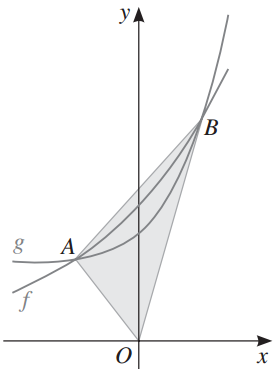 Mostre, usando o teorema de Weierstrass, que, no intervalo [–2, 0], o contradomínio de  é um intervalo limitado e fechado, e indique esse intervalo.No referencial cartesiano da figura, está representado:parte do gráfico de ;parte do gráfico da função  definida por  ;os pontos A e B, interseção dos gráficos de  e de ;o triângulo sombreado [AOB].Determine o valor exato da área do triângulo [AOB].Apresente o resultado na forma de fração com denominador racionalizado.Sabe-se que ,  e são três termos consecutivos de uma progressão aritmética. Usando exclusivamente processos analíticos determine o valor de .Sejam  três números reais positivos. Sabe-se que:Mostre que .Considere  . Determine os possíveis valores de  e de .Utilize a calculadora para eventuais cálculos numéricos.Determine:Seja  uma função real de variável real definida por , para  IR .Use processos exclusivamente analíticos para responder às questões seguintes.Estude a função  quanto à existência de concavidades e pontos de inflexão do seu gráfico.Seja  a função definida por .Estude quanto à existência de assíntotas ao seu gráfico.